How Does David’s Faith Show The Strongest Strength? Read the story David and GoliathYou could also listen to this audio version   How was David put down by others in the story?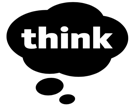 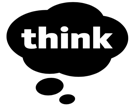 How did he overcome others’ lack of faith in him?What helped him to do this?What do you think Christians find inspiring about the story of David and Goliath? Why?  Activity: 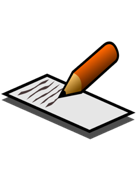 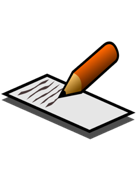 What do you find inspiring about the story of David and Goliath?Make your own piece of art to show the message that the story teaches.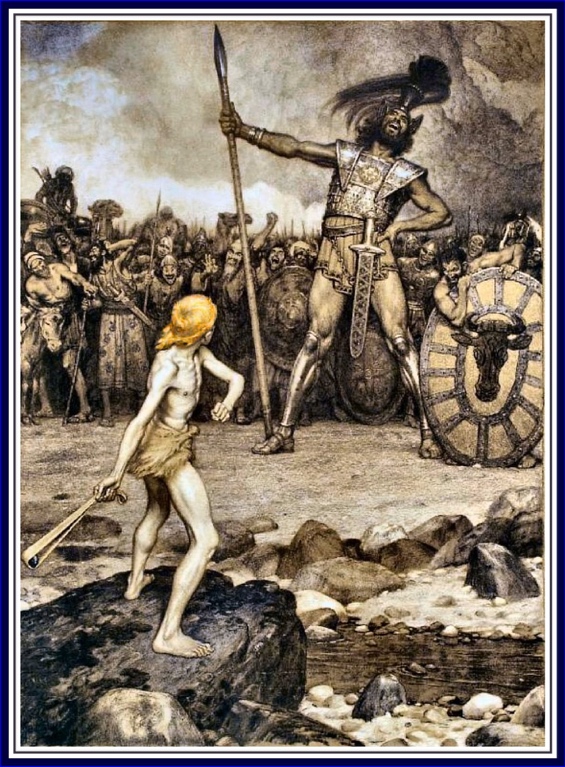 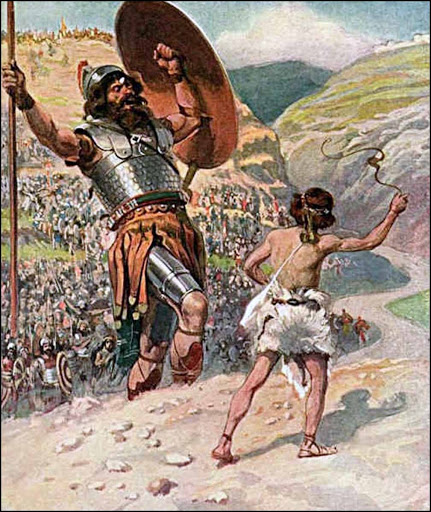 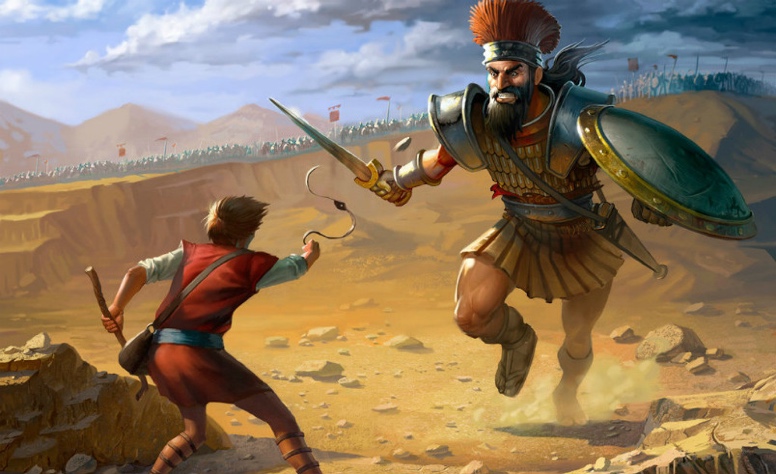 